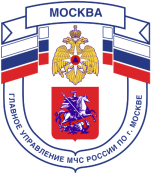 Главное управление МЧС России по г. Москве Управление по Новомосковскому и Троицкому АО2 региональный отдел надзорной деятельности и профилактической работы142191, г. Москва, г.о. Троицк, ул. пл. Верещагина д. 1 телефон: 8(495)840-99-70,E-mail: nitao2@gpn.moscow_____________________________________________________________________________Действия при пожаре на балконеНемедленно позвоните в пожарную охрану по телефону «101» или с мобильного телефона «112», укажите свой точный адрес и что горит.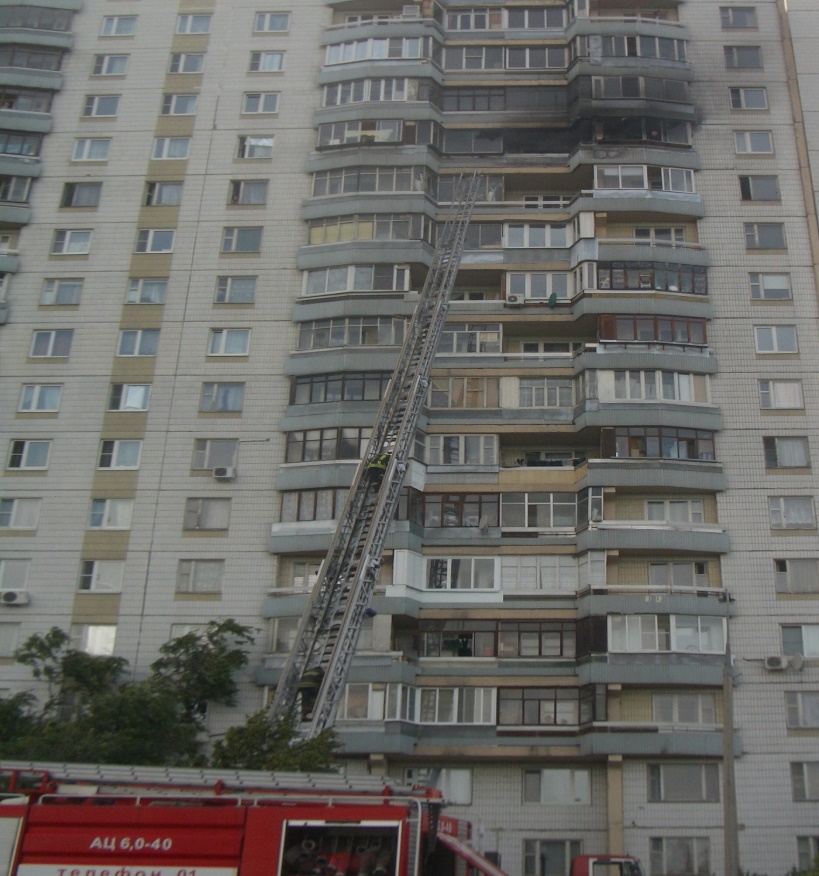 Тушите загорание любыми подручными средствами (огнетушителем, водой, стиральным порошком).Легковоспламеняющиеся жидкости тушите огнетушителем, а если его нет, то мокрой тканью, песком, землей из цветочных горшков, стиральным порошком.Предупредите соседей верхних этажей, позовите их на помощь.Телефон вызова пожарной охраны: «101».При вызове с мобильных телефонов: – «112».Единый телефон доверия ГУ МЧС России по г. Москве: +7(495) 637-22-22mchs.qov.ru – официальный интернет сайт МЧС России